2ª Tarefa - Mapa Mental2ª Tarefa - Mapa MentalFichas de Registo 1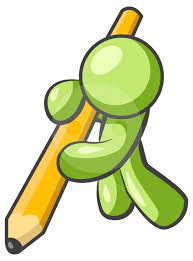 Escola: _____________________________________Nome:______________________________________ Ano: _____    Data _____/_____/ 2022Elementos do pátiodesenhei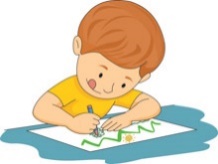 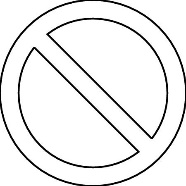 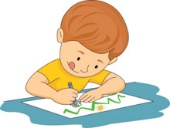 não desenheiPortãoEdifícios da escolaCampo de jogosHortaBebedouroMesa de jogosÁrvoresArbustoRelva